Trendiraportti Decibel.fi       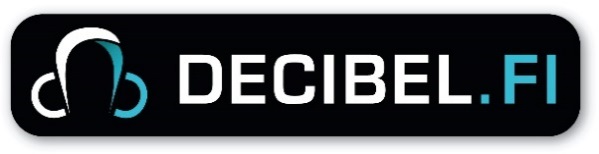 Tammikuu - Maaliskuu 2019Decibelin trendiraportit ovat lyhyitä koosteita ilmiöistä tai ongelma-alueista, joiden Decibelin nuorisotiedottajat ovat huomanneet kuluneen kuukauden/ajan olleen ajankohtaisia Kysy Pois! -neuvontapalvelun kautta. Nämä raportit jaetaan kaikille niille Decibelin 11 jäsenkunnassa, jotka tarvitsevat tiedon, esimerkiksi koulukuraattoreille, terveydenhoitajille, sosiaalityöntekijöille ja nuoriso-ohjaajille. Ne jaetaan nuorisotoiminnassa mukana olevien viranhaltijoiden kautta kaikkiin Desibelin johtoryhmässä istuviin kuntiin.Aiemmat trendiraportit löytyvät osoitteesta https://www.decibel.fi/meista/decibelin-trendiraportitHuom! Olemme julkaisseet uudet nettisivut syyskuussa 2018.  Koska olemme päivittäneet infosivut, se on merkinnyt sitä, että joillekin sivuille on annettu uusia nimiä tai jaettu uusiin kategorioihin, tämän takia tilastot voivat olla harhaanjohtavia suhteessa aiempiin kategorioihin.  Tämän kolmanneksen aikana on tullut 634 kysymystä  Decibeliin. Tammi-maaliskuun aikana on ollut 398 734  käyntiä Decibelin sivuilla ja 543 299 näyttömäärää. 83 % Decibelin vierailijoista ovat käyttäneet  mobiililaitetta. Eniten vierailuja on saanut ” miten tietää, että  on rakastunut, osa 1. ”  Suosittuja sivuja ovat olleet myös   ” parisuhteen lopettaminen– varoitusmerkkejä” sekä ”ihastus vs.rakastuminen”. Tämän kauden aikana isoin osa kysymyksistä on koskenut kehoa. Samalla tavalla kuin edellisessäkin kaudessa suurin osa kysymyksistä koskee tyttöjen ja poikien sukupuolielämää.  Kysymyksiä on tullut koskien erilaisia ehkäisymentelmiä, suurin osa kysymyksistä koski e-pillereitä ja kuukautisia.  Huolta mahdollisesta raskaudesta on myös ollut. Useita kysymyksiä on tullut koskien ihastumista, nuoret  miettivät miten etenesivät suhteessa. Useat eivät halua kertoa tunteistaan tai ongelmistaan suhteessa. Kuten aikaisemminkin tähän aikaan on tullut useita kysymyksiä koskien opiskeluita. Kysymyksiä on tullut myös  kesätöistä; mistä niitä löytää ja miten niitä voi  hakea.  Osa kysymyksistä on koskenut painonpudotusta. Monet käyttävät painoa ulkonäön mittana ja asettavat itselle painotavoitteita, monilla heistä on heikko itsetunto.Kysymyksiä on tullut  koskien psyykkistä pahoinvointia, ystävyyssuhteita, perhesuhteita, ja yksinäisyyttä. Huolestuttavia kysymyksiä on tullut väkivallasta tai nuoresta joka jollain tapaa voi huolestuttavan pahoin. Näissä tapauksissa me olemme toteuttaneet toimenpiteitä. Tämän jakson perusteella koemme tarpeelliseksi tiedottaa lisää nuorille:Seksuaalinen terveys- mm. ehkäisymenetelmät, seksi, raskausRohkeudesta puhua tunteistaan sekä siitä kuinka voisi uskaltaa pyytää apua jos kokee haasteita motivaatiossa tai psyykkisessä terveydessäMuistattehan että jokaisella yläkoululla, lukiolla tai ammattikoululla jotka ovat meidän jäsenkuntia on mahdollisuus  tilata koulutuspaketti meiltä yhden kerran vuodessa ilmaiseksi. Meillä on tarjota KIKK –koulutus (seksuaalinen häirintä) ja KAMP-koulutus (mediataito). Ota ystävällisesti yhteyttä saadaksesi lisäinfoa koulutuspaketeista  (decibel@korsholm.fi). Aurinkoista kevättä teille toivottaa: nuorisotiedottajat Ida-Maria, Hannele ja Julia, seksuaalineuvoja -terveydenhoitaja Tessi